ENDONEZYA CUMHURİYETİ ÜLKE PROFİLİResmi Adı: Endonezya CumhuriyetiBaşkenti: CakartaYüzölçümü: 1.904.443 Km2Nüfus: 269 Milyon [2020 Yılı için IMF Tahmini]Başlıca Şehirler: Cakarta, Medan, Bandung, Semarang, Surabaya, Palembang.Devlet Başkanı: Joko VidodoPara Birimi: Rupiah					GENEL BİLGİLERCoğrafi Konum: Güneydoğu Asya ile Avustralya anakaraları arasında uzanan bir adalar grubu devleti olan Endonezya’nın karasuları, toplam yüzölçümünün yaklaşık olarak dört katı kadardır. Kuzeyde Malezya, doğuda Papua Yeni Gine ile komşu olup, batısında ve güneyinde Hint Okyanusu bulunmaktadır. 17 bin kadar adasıyla Endonezya pek çok önemli ticari ve stratejik su yollarını kontrol etmektedir. Endonezya topraklarının yarısından fazlası ormanlık olup, önemli bir bölümü de dağlık ve volkaniktir.Nüfus: Endonezya dünyanın en kalabalık dördüncü ülkesi, nüfusu en yoğun birinci Müslüman ülkesidir. Nüfus 2019 yılında 262 milyon olup, 2020 yılı için IMF Tahmini 269 milyon civarında olmuştur. Ortalama yaş 28.6 yıl olarak hesaplanmıştır.Doğal Kaynaklar: Endonezya’da son zamanlarda yapılan araştırmalar ülkenin maden rezervlerinin tahmin edilenden çok daha zengin olduğunu göstermiştir. Ülke kömür, kalay, bakır, nikel, boksit, altın, gümüş, demir cevheri, kaolin, mermer, granit kaynaklarına sahiptir. Madencilik üretiminin uzun vadede gelişeceği öngörülmektedir. Dünya nikel üretimin %20'si, alüminyum üretimin %10'u Endonezya'ya aittir.2019 yılında 3 milyar varil kanıtlanmış ham petrol rezervine sahip Endonezya, 69 ülke arasında 28. sıradadır. [Venezüella 1. (303 milyar varil), Türkiye 51. (320 milyon varil) (Kaynak: ABD-Enerji Bilgi Yönetimi Raporu)]Dış Ticaret: 2019 yılında Endonezya’nın ihracatı 184 milyar dolar, ithalatı 156 milyar dolar değerinde gerçekleşmiştir. Ülke 27 milyar dolarlık dış ticaret fazlası vermiştir.Endonezya’dan en fazla ihraç edilen ürün grupları; mineral yakıtlar ve yağlar, hayvansal ve bitkisel yağlar, elektrikli makinalar, ayakkabı, demir ve çelik ürünleri olarak sıralanabilmektedir.Endonezya’nın en fazla ithal ettiği ürün grupları ise; makinalar, mekanik cihazlar ve aletler, elektrikli makine ve cihazlar, mineral yakıtlar ve yağlar, plastik ve plastik ürünleri olarak sıralanabilir.Endonezya’dan en fazla ihracat gerçekleştirilen ülkeler; Çin, ABD, Japonya, Hindistan ve Singapur olmaktadır. [2019 yılında Türkiye’ye 1,2 milyar dolar ihracat yapılmıştır.]Endonezya’nın en fazla ithalat yaptığı ülkeler ise; Çin, Singapur, Japonya, Tayland ve ABD olmaktadır. [ 2019 yılında Türkiye’den 277 milyon dolar ithalat yapılmıştır.]Önemli Sektörler: Tarım ve Hayvancılıkİmalat Sanayi [Otomotiv, enerji üretimi, kimyasallar, tekstil, makina, metal işleme, madencilik ürünleri işleme, makina ve elektronik, gıda, kakao ve kauçuk işleme sanayileri gelişmiştir.]MadencilikEnerjiDünya Haritasındaki Konum: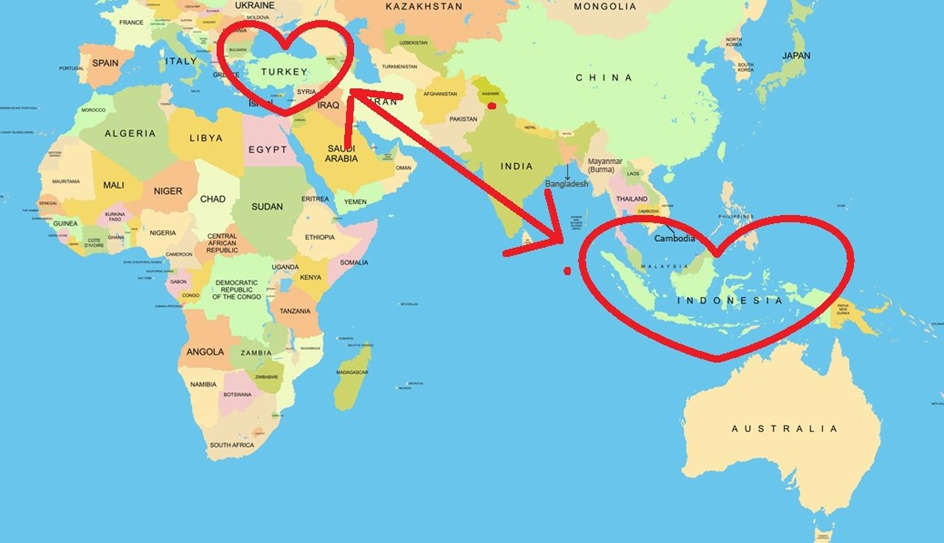 Endonezya Hakkındaki Çarpıcı Ekonomik Veriler:Küresel rekabetçilik açısından dünyadaki 141 ülke arasında Endonezya 50. sıradadır. (Singapur 1., Türkiye 61.) (Dünya Ekonomi Forumu-2019)Endonezya, 2020 yılı itibariyle 194 ülke arasında dünyanın 7. büyük ekonomisidir. [Çin 1. ( 28 trilyon dolar), Türkiye 13. ( 2 trilyon dolar)] (IMF-2020)194 ülke arasından, Kişi Başına Düşen Milli Gelirini en çok artıran 28. olması beklenmektedir. [Guyana 1. (% 52 artma), Türkiye 127. (%- 6 azalma)]2020 yılında %2,9 olan tüketici fiyatlarına göre yıllık ortalama enflasyon oranının 2021 yılında %2,9 olacağı tahmin edilmektedir. (IMF-2020)Ülkedeki işsiz sayısının toplam işgücüne oranının 2020 yılında %8 olacağı ve işsizliğin yüksek olduğu ülkeler arasında 63. sırayı alacağı tahmin edilmektedir. (Dünya Bankası-2019)Kaynak: T.C. Ticaret Bakanlığı